Transition Vaulters Sponsorship Opportunities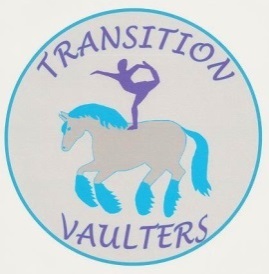 The Transition Vaulters are a competitive Equestrian Vaulting team located in east Tennessee. This dynamic, exciting and fast growing equestrian sport originated in Europe more than 2000 years ago, was introduced in the Unites States in 1956 and is on its way to becoming an Olympic sport. Founded in 2008, the Transition Vaulters incorporated as a 501 (c) (3) non-profit organization in November of 2017.  The team, comprised of ten young women from Hawkins, Hamblen and Knox County, ages six to twenty five, is preparing for our 2018 season, competing at state, regional, national, and international venues. We also preform exhibitions for other charitable events and are planning our annual Open House.The sport of equestrian vaulting encourages balance and harmony with the multidimensional movement of the horse, while promoting physical fitness and a strong sense of self confidence. A very special horse and intense training is required for the safety and success of our team. The Transition Vaulters operate from Renaissance Farm and are blessed with four talented and specially trained horses to practice and compete on.  Your tax deductible donation helps us transport our special horses and team to events, purchase equipment, and enables our Vaulters to achieve the long term goal of going for gold! With your help, we will achieve this goal. Sponsors will be listed on our website, on our team competition banner, and in the barn for visitors to see. Our first competition of 2018 is in Covington, GA on April 14th and 15th. We welcome you to visit the farm and watch our team practice the amazing artistry of equestrian vaulting.      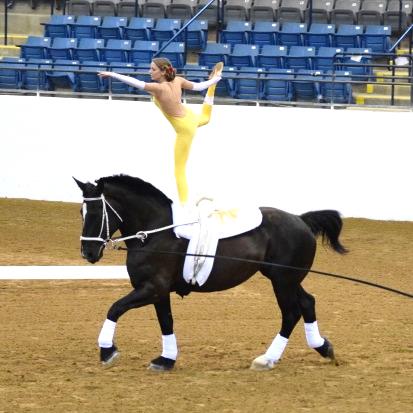 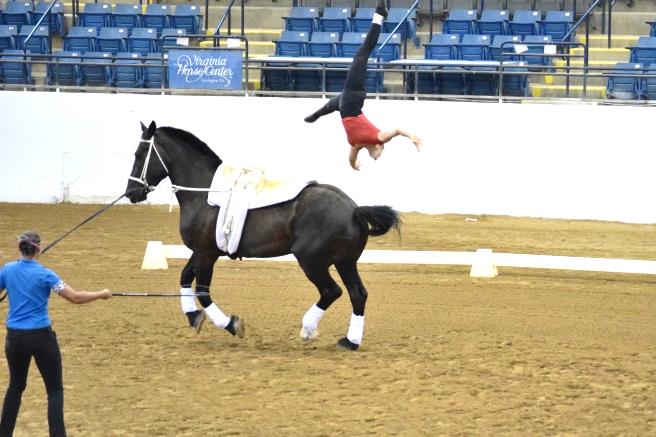 Meet the Transition Vaulters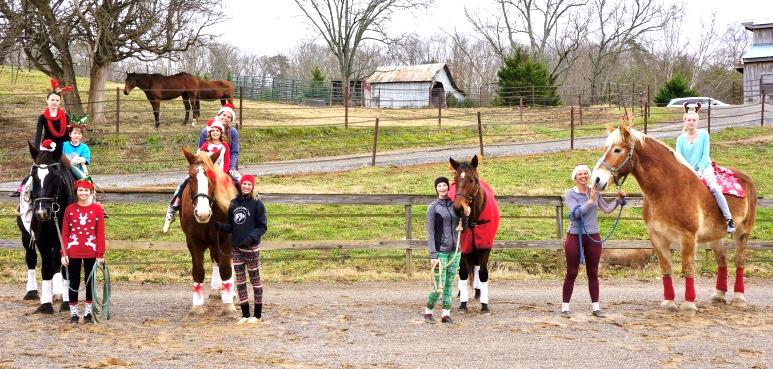 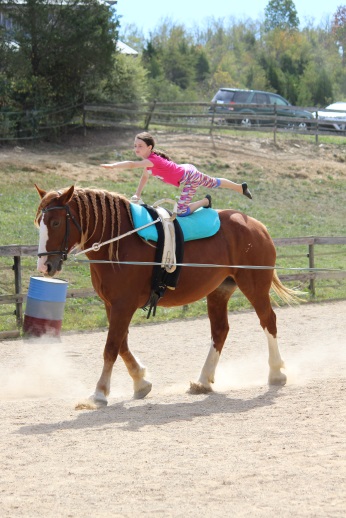 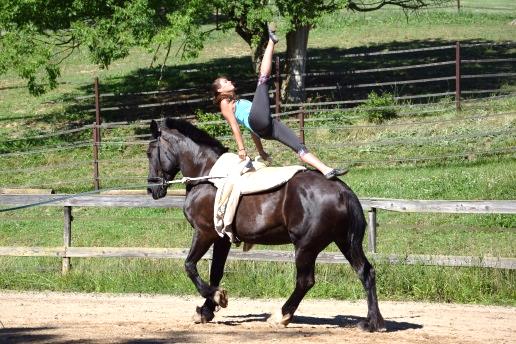 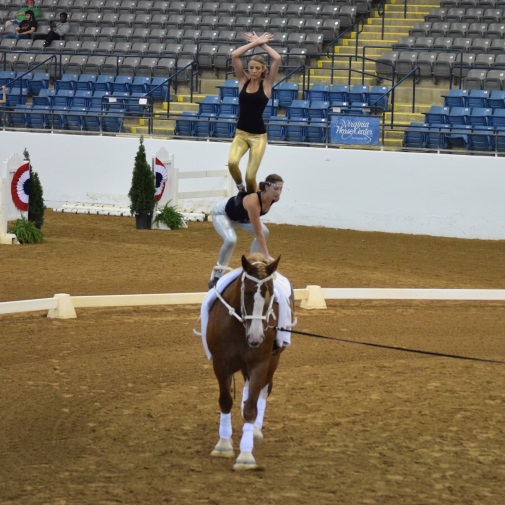 Renaissance Farm196 Wolfe Branch Rd.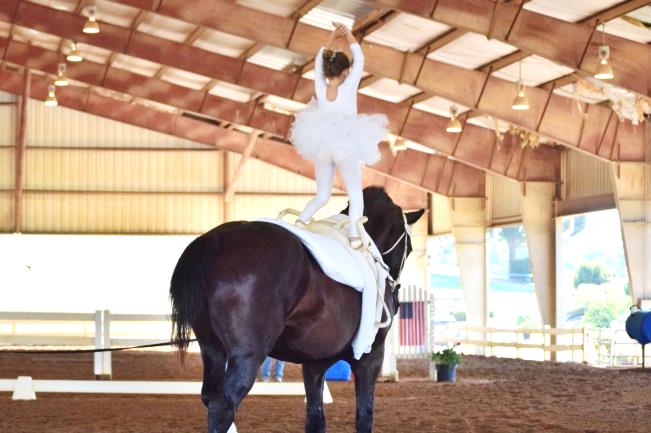 Bulls Gap, TN 37711mblackstone@renaissancefarmtn.comwww.renaissancefarmtn.com(423)-235-9070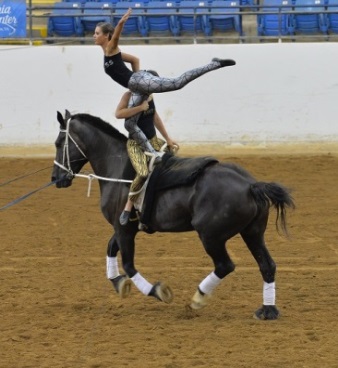 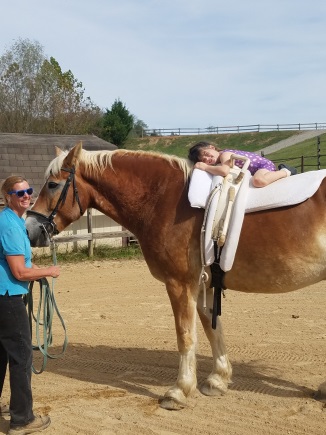 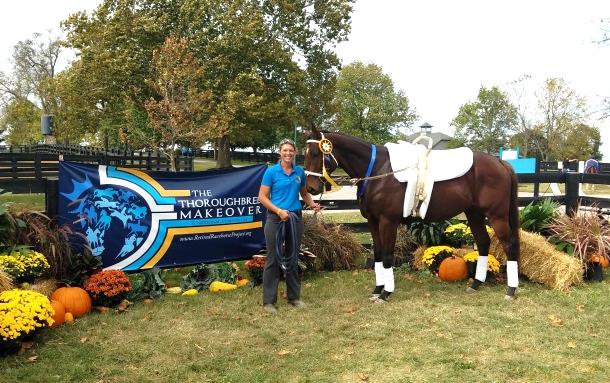 Transition Vaulters Equestrian Vaulting Team                                 Sponsorship OpportunitiesName/Company_____________________________________________________Address____________________________________________________________City______________________________ State_________ Zip Code__________ Email_____________________________ Phone #__________________________Website____________________________________________________________	  Donate ItemsDonate products such as items for our open house raffle, new and used tack and accessories. Contact us for a list of appropriate items. I would like to donate the following items: ____________________________________________________________________________________________________________________________________________________________Product Sponsors Sponsor the team with the following products: ____________________________________________________________________________________________________________________________________________________________ Sponsors  Help us transport our special horses and team to events, purchase equipment, and enable our Vaulters to achieve the long term goal of going for gold!                      $50       Bronze Sponsor 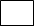                  $100     Silver Sponsor                      $250     Gold Sponsor                      $500     Platinum Sponsor                                   Other Amount $___________Event SponsorsEvent Sponsors help cover the cost of our Open House Dinner.                    $250   Premier Event Sponsor                         $500   Elite Event Sponsor                                    Other Amount $____________Please makes checks payable to Transition Vaulters andMail to: Transition Vaulters 196 Wolfe Branch Rd., Bulls Gap, TN 37711